Minutes of  meeting of Wallington Demesne Parish Council held at Cambo Village Hall on Monday 27th November 2017 commencing 730pmThose Present	Those Present:	J Ballantine (Chairman), D Cowan, A Robson, S Pattison, D Dexter, A Teasdale (Northumbria Police) C Miller (Clerk)2017/76	Apologies for absenceE Green, S Richards, S Jones (received after the meeting) G Sanderson (County Cllr)2017/77	Co-Option VacanciesD Cowan proposed and S Pattison seconded that Adam Robson be co-opted onto the Parish Council, all in agreement.2017/78	Declarations of Members interests J Ballantine declared in interest in Wallington FC funding request and Cambo school.2017/79	Opportunity for members of the public to raise any matter on the agendaThere were no members of the public present.2017/80	Minutes of the meeting held on 25th September 2017D Cowan proposed and Cllr Pattison seconded that the minutes of the previous meeting be agreed as a true record, all in agreement.2017/81	Matters arising from previous minutes held on 25th September 2017Defibrillators for Cambo and Scots Gap: Independent referee required for funding application, and it was agreed Clerk would ask local clergy.Fibre optic broadband: S Richards progressing.Dog fouling at Cambo: National Trust had confirmed they would write to all residents of Cambo regarding problems with dog fouling.2017/82	NCC UpdateCounty Cllr not present.2017/83	Police UpdateSheep savaged and problems with poachers.  Request for increased police patrols made, however this had been turned down, and persons are urged to officially report suspected criminal activity.  2017/84	Reports from representatives at outside meetingsCambo School: Class 2 to visit cinema, and had applied to enter a dance competition; pantomime to be held 15/12/17 in Church; Christmas service to be held 22/12/17.  School are planning to visit London next year, and it was agreed the Parish Council should donate to this educational trip.  Clerk to contact school to confirm this and ask how much funding they may require. Cambo Village Hall: Nothing to report.Middleton Hall: Nothing to report. Wallington F.C: Funding required for grasscutting equipment and goalposts, with several funding applications submitted.  2017/85	Financial Matters2017/85/01	The following invoices were authorised for payment: Middleton Village Hall - £20.00C Miller – October, November salary & expenses – £321.81HMRC – PAYE on above - £72.602017/85/02	To discuss/agree request for grants received from Community Action Northumberland;  Wallington FC (towards grasscutting machinery) and Core Music, HexhamCommunity Action Northumberland are a community group involved with assisting village halls; Core Music are involved with providing space and support for musicians – after discussion, it was agreed not to donate to these two organisations.  Official request to be submitted from Wallington F.C. to discuss funding towards equipment which includes grasscutting equipment and goalposts.2017/85/03	Audit of Accounts year ending 31/3/17External audit report year ending 31/3/17 had been received with only minor comment as the internal auditor had not answered the question on Section 4 on whether the smaller authority had met its responsibilities as a trustee, which was not applicable.2017/85/04	To discuss/set precept 2018 - 2019Budget for year ending 31/3/19 had been circulated to all and it was agreed to retain the precept level at the current amount of £3500.2017/86	Planning Applications2017/86/01	Planning Applications received17/03764/CCD: Mrs P Cummings, Cambo First School –  application for the erection of conservatory – supported.2017/86/02	Approval of Planning Application received17/03079/LBC: National Trust, Listed Building Consent for fire compartmentation works including the installation of new internal doors and upgrade of attic fire resistance2017/87	Neighbourhood Management – to report on any issues within the parishSeveral potholes had been marked for repair but work not yet carried out.Dog fouling in mart car park problematic, and an A3 sign would be beneficial on the fence relating to issues regarding animal  welfare - it was agreed J Ballantine would contact sign writer.T Junction sign at Scots Gap rotten and large pothole evident, Clerk to report to County Council.Potholes when entering Oakford under white lining require attention.Cemetery hedge requires attention, and it was agreed J Ballantine would action.2017/88	Adoption of Parish Council Standing Orders/Grievance PolicyD Cowan proposed and Cllr Dexter seconded that the documents were satisfactory for the present needs of Wallington Demesne Parish Council, all in agreement.2017/89	CorrespondenceNorthumberland County Council – Bus timetablesNorthumberland County Council – consultation on Northumberland Area Special Education Needs School Place Planning Strategy – available on-lineCPRE – newsletterNALC – interactive speed signage – Parish Council would not be prepared to purchase2017/90	Urgent BusinessThere was no urgent business.2017/91	Date of Next MeetingThe next meeting of Wallington Demesne Parish Council will be held on Monday 22nd January 2018 commencing 730pm in Middleton Village Hall.2018 MEETING DATESMONDAY 22nd JANUARY	-	MIDDLETON VILLAGE HALLMONDAY  26th	MARCH		-	CAMBO VILLAGE HALLMONDAY 21st MAY		-	MIDDLETON VILLAGE HALLMONDAY 23rd JULY		-	CAMBO VILLAGE HALLMONDAY  24th SEPTEMBER	-	MIDDLETON VILLAGE HALLMONDAY 26th NOVEMBER	-	CAMBO VILLAGE HALL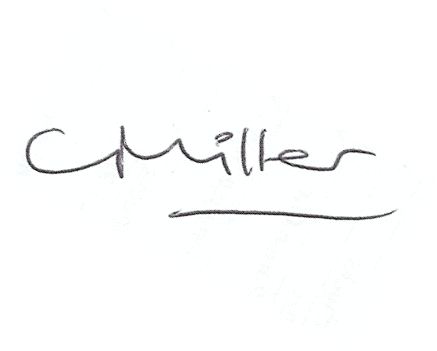 Claire MillerParish ClerkThe meeting closed at 825pm.